Памятки для несовершеннолетних    по профилактике преступлений против несовершеннолетних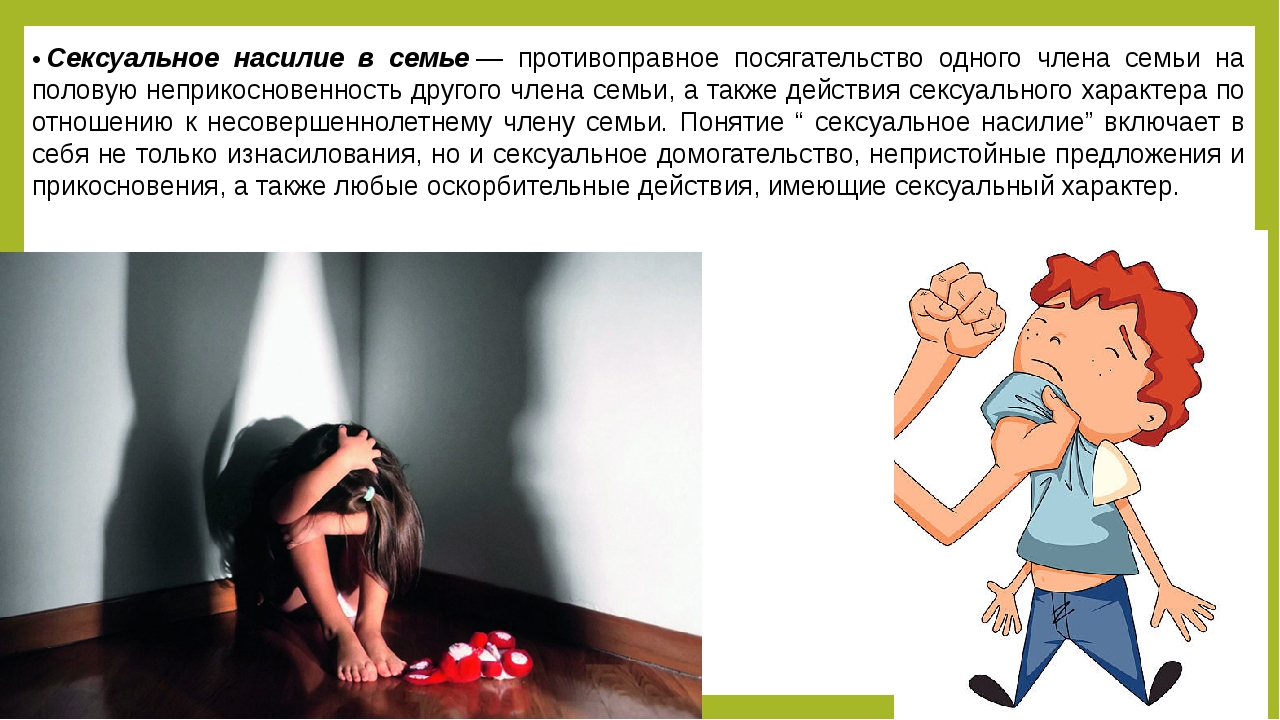 Полезные советы, которые необходимо привить детям:- нельзя разговаривать с незнакомцами и впускать их в квартиру;- нельзя заходить с незнакомцами в лифт и подъезд;- нельзя садиться в автомобиль к незнакомцам;- нельзя принимать от незнакомых людей подарки и соглашаться на их предложение пойти с ними;- нельзя задерживаться на улице после школы, особенно с наступления темноты.Что нужно знать детям:- если приходится идти вечером в одиночку, шагай быстро и уверенно и не показывай страха. Можно подойти к женщине, которая вызывает доверие или к пожилой паре, и идти рядом с ними;- всегда предупреждай родственников о том, куда идешь, и проси их встретить в вечернее время;- если у тебя появилось хоть малейшее сомнение в человеке, который находится рядом, или тебя что-то насторожило, то лучше отойти и пропустить этого человека вперед;- если человек не отстает от тебя, подойти к любому дому и сделай вид, что это твой дом, помаши рукой и позови родственников, как будто видишь в окне, постарайся выйти к проезжей части и подойти к людям, позвони родителям или знакомым, громко скажи, где находишься, и попроси встретить;- громко кричи «помогите», чтобы привлечь внимание. Люди при таких криках могут помочь или позвонить в полицию;- если тебя спрашивают, как найти улицу, объясни, но, ни в коем случае не провожай;- если тебя пытаются уговорить, отвечай, что тебе надо пойти домой и предупредить родителей, рассказать им, куда и с кем отправляешься;- если рядом с тобой тормозит автомобиль, как можно дальше отойди и ни в коем случае не садись в него;- подходя к дому, обрати внимание, не идет ли кто-либо следом. Если кто-то идет – не подходи к подъезду. Погуляй на улице 15-20 минут;- если в доме есть домофон, перед входом в подъезд вызови свою квартиру и попроси родителей встретить;- если незнакомец уже находится в подъезде, сразу выйди на улицу и дождись, когда в подъезд войдет кто-то из знакомых тебе взрослых жильцов дома;- входи в лифт, только убедившись, что на площадке нет постороннего, который вслед за тобой зайдет в кабину;- если в вызванном лифте уже находится посторонний человек, не входи в кабину;- если незнакомец все-таки зашел в кабину лифта, повернись к нему лицом и наблюдай за его действиями, почувствовал опасность – нажимай кнопку ближайшего этажа;- если представилась возможность бежать, не собирай вещи, убегай, как есть;- если двери лифта открылись, выскочи на площадку, позови жильцов на помощь. Оказавшись в безопасности, немедленно позвони в полицию, сообщи, что произошло, точный адрес, а также приметы и направление, куда ушел нападавший;- если у тебя есть сотовый телефон, постарайся постоянно разговаривать с родственниками (знакомыми) и сообщать маршрут передвижения.